    ALCALDIA MUNICIPAL DE LA VILLA DE                 TAPALHUACA.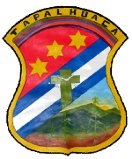        PLAN OPERATIVO ANUAL 2016 YULISA MARICELA RECINOS   ENCARGADA DE LA UNIDAD: DE LA MUJERINDICE                                                                                                                                                                                       INTRODUCCION………………………………………………………………………..i1. ALCANCE.	12. MISION	13. VISION	14. PRINCIPIOS Y VALORES	15. OBJETIVOS GENERALES	26. OBJETIVOS ESPECIFICOS	27. EL PLAN OPERATIVO ANUAL	48. MATRIZ PLAN OPERATIVO ANUAL	59. FODA	710.  EL PRESUPUESTO	811. PRESUPUESTO DE LA UNIDAD DE GENERO	9     CONCLUSION	 10INTRODUCCIONLa Alcaldía Municipal de la villa de Tapalhuaca, a través de la unidad de la mujer, promueve acciones que ayuden al progreso de las mujeres, hombres, adolescentes y niños incorporando una visión integral a través de la coordinación con instituciones que promueven proyectos vocacionales y talleres de emprendedurismo en nuestro Municipio.Así mismo contribuye al desarrollo de las mujeres y de los hombres,  de diferentes edades para que sean beneficiados en la parte económica y social a través de la supervisión de habilidades para desarrollar las destrezas y poder adaptarse a los diferentes escenarios que tiene la vidaLa unidad de la mujer  tiene como responsabilidad primordial.La Unidad de la mujer tiene como responsabilidades primordiales:*Elaborar el plan operativo y el presupuesto anual de la unidad*Realizar capacitaciones con enfoque de género dentro y fuera de la Municipalidad*Informar sobre el resultado de los procesos de participación*Socializar la normativa vigente sobre los derechos de la mujer.*Coordinar el desarrollo de programas y proyectos productivos con equidad de género.Promover el involucramiento de la mujer en mecanismos de participación ciudadana.*Apoyar al concejo Municipal en la realización de eventos de participación ciudadana.                                        1. ALCANCEEl alcance es  desarrollar, un plan anual  en donde se refleje la equidad de género y tanto mujeres como hombres sean beneficiados en las diferentes actividades o talleres que dentro de la Municipalidad se realizan, brindando oportunidades de empleo y capacitaciones constantes sobre derechos humanos , liderazgo , auto cuido , auto estima , salud física y mental, leyes a favor de las mujeres.2. MISIONSer una unidad garante de prácticas encaminadas a la disminución de las desigualdades entre mujeres y hombres, con el fin de establecer relaciones más armoniosas que contribuyan al desarrollo de las familias del Municipio3. VISIONPromover el enfoque de Género en el Municipio de Tapalhuaca y crear condiciones de igualdad y equidad tanto para hombres como para mujeres4. PRINCIPIOS Y VALORESEquidad: Igualdad de oportunidades y derechos para las mujeres y hombres.Solidaridad.Respeto.Humildad.Transparencia.Colaboración5. MARCO NORMATIVO                                   6. OBJETIVOS GENERALESFomentar el proceso de desarrollo y promoción de programas y actividades destinadas a fortalecer los derechos de las mujeres y la equidad de género.Velar por la participación activa de las mujeres en todos los procesos de desarrollo local. (social, económico, cultural y político.                                 7. OBJETIVOS ESPECIFICOSEjecutar actividades que contribuyan al desarrollo de habilidades y capacidades en las mujeres a nivel rural y urbano.Participar de manera activa en la toma de decisiones de programas que beneficien a la población desde un enfoque de género y de derechos humanos.Dar seguimiento y apoyo a los convenios y compromisos adquiridos por la municipalidad y que beneficien y contribuyan al mejoramiento del desarrollo de las mujeres del municipio.Construir tejido organizativo de mujeres en comunidades y zonas urbanas (Grupos locales de mujeres)..Acercar a las mujeres servicios amigables de Atención Jurídica y Psicológica.Elaborar diagnósticos comunitarios desde la perspectiva de las mujeres (Censos con Necesidades).Construir planes de trabajo participativos en las comunidades para disminuir las problemáticas y necesidades prioritarias.Participación activa en el Comité Municipal de Prevención de 8. EL PLAN OPERATIVO ANUAL (POA).El sistema presupuesto, divide su estructura en funciones, programas, y proyectos, siendo en esta última clasificación donde surge la conceptualización del programa operativo Anual (POA). El programa operativo es un programa de acción de corto plazo, que emerge el pan de largo plazo, y contiene los De elementos (objetivo, estrategia, meta y acción) que permiten la asignación de recursos humanos y materiales a las acciones que harán posible el cumplimiento de las metas y objetivos de un proyecto específico.                                        Alcaldía Municipal de Tapalhuaca                                                        PLAN ANUAL 2016. De la unidad de la mujer.FinanciamientosLas actividades que desarrollara la Unidad de la mujer serán financiadas con fondos propios y con el 75% del fondo FODES (Proyectos) y además se efectuaran gestiones con ONGS, instituciones nacionales e internacionales para dar cumplimiento a los objetivos planteados en la presente planificación operativa.10. FODA UNIDAD DE LA MUJERFortalezas:Capacidad y conocimiento de la unidad.Cumplimiento de las normas básicas.Capacitaciones constantes en metodologías  y temas en referencia al género por parte de organismos externos.Personal encargado con los diversos conocimientos aceptables. Apoyo a la unidad de organismos externos. Debilidades: Incomprensión por parte de las secciones, unidades y departamentos de los procesos administrativos basados en normas legales.Poca atención por parte de los niveles superiores sobre el efecto e impacto de la unidad de género.Inexistencia de planificaciones operativas históricas en la administración municipal.Poco recurso humano para el desarrollo de las funciones hacia las nuevas proyecciones de los cambios y procesos a implementar para una buena eficiencia y eficacia organizacional de género.Debe de ser adaptado constantemente a los cambios relativos de importancia administrativa.Oportunidades: Gestiones diversas con organismos internos, externos gubernamentales y no gubernamentales para el desarrollo de la unidad e institución  municipal. Incremento al fondo de inversión social FODES para el desarrollo institucional y municipal.Capacitaciones constantes por parte de  Instituciones gubernamentales y no gubernamentales para el desarrollo integral de la administración institucional y la unidad de la mujer.Gestión de inversión industrial y comercial dentro del municipio.Amenazas: Leyes, normas  y políticas que atentan contra la autonomía municipal.Periodos de gestión municipal limitados a tres años.Poca ayuda del gobierno central hacia los gobiernos locales.11. EL PRESUPUESTOSe llama presupuesto al cálculo y negociación  anticipada de los ingresos y egresos de una actividad económica durante un periodo , por lo general en forma anual .  Es un plan de acción dirigida a cumplir una meta prevista, expresa en valores y términos financieros  que debe cumplirse en término de tiempo y bajo ciertas condiciones previstas. El presupuesto es el instrumento de desarrollo anual de las empresas o instituciones cuyos planes y programas se formulan por término de un año.Presupuesto: es el cálculo anticipado de los ingresos o entradas de dinero de una institución, Departamento, sección o unidad y los egresos o salidas de dinero que se tendrá durante un tiempo determinado, generalmente de un año.El propósito del Presupuesto: es realizar una planificación municipal que asigne de forma eficiente y adecuada los recursos con que se cuenta para dar solución a las múltiples necesidades establecidas en los Planes de Desarrollo e Inversión conjuntamente elaborados y priorizados con la comunidad12. PRESUPUESTO DE LA UNIDAD DE GÉNEROEs de $ 4,000 dólares al año,  pero de estos cinco mil dólares se le paga a vigilante que cuida la casa de la mujer por la noche $110 dólares mensuales haciendo un total en el año de $1,320 dólares luego lo demás que es $ 3,680 para trabajar en actividades con las mujeres.	CONCLUSIONResulta importante esta temática para valorar los esfuerzos que las mujeres Han hecho en el transcurso del tiempo, debido a que vivir en la desigualdad de género, puede impedir su desenvolvimiento personal, encontrándose  sometidas a ciertos patrones que tienen que cumplir por el simple hecho de ser mujeres. En el transcurso de los años, todos los esfuerzos que se han realizado hoy van dejan do de lado es el temor de enfrentar retos y des en volverse en un trabajo, sin embargo, la incidencia cultural en donde se dan muchos aspectos que provocan que la mujer sea sumisa, dependiente y otorgadora a hacer todo lo que el hombre dice sigue prevaleciendo  aunque no en un mismo porcentaje épocas pasadas en donde el hombre era el único responsable del mantenimiento del hogar, considerando que era él quien tenía la capacidad y el derecho a superarse.La Unidad de Genero, es la estructura para implementar la política pública de género, teniendo en cuenta que su ejecución, no es exclusiva responsabilidad de la instancia específica o especializada en asuntos de género, sino de todo el tejido Institucional, siendo el papel de la unidad de género, de asesorar, facilitar, coordinar y orientar que todas las instancias de la administración pública tenga suficientes herramientas teóricas y prácticas para cumplir con su responsabilidad del eje trasversal de equidad de género. Por tanto la Unidad de Género es el ente rector de impulsar la aplicación de las políticas públicas municipales, para la equidad de género.NORMAS Y LEYES VIGENTESNORMAS Y LEYES VIGENTESCONSTITUCION DE LA REPUBLICA DE EL SALVADORDECRETO LEGISLATIVO No.499, DE FECHA 06/12/2007  (Formulación)La Asamblea Legislativa, aprueba  una reforma al Código Municipal, que faculta a las Municipalidades a crear la Unidad de la Mujer, para promover, desarrollar programas y actividades destinadas a fortalecer la equidad de género. Decreto No.499, publicado en el Diario Oficial No.10,Tomo No.378 de fecha 16 de enero de 2008, y entró en vigencia el 24 del mes y año mencionadoTITULO III, CAPITULO I, DE LA COMPETENCIA MUNICIPAL. NUMERAL  4NORMATIVA NACIONAL PARA LA IGUALDAD DE GENERO, LEYES: ·Política Nacional de las Mujeres. ·Ley de Igualdad, Equidad y Erradicación de la Discriminación contra las mujeres. ·Ley Especial Integral para una vida Libre de Violencia para las Mujeres. ·Ley Contra la Violencia Intrafamiliar. ·Política Municipal de Género.NoActividadesMetaMetaResponsable / CoordinaciónIndicador de MediciónAño 2017 -MESESAño 2017 -MESESAño 2017 -MESESAño 2017 -MESESAño 2017 -MESESAño 2017 -MESESAño 2017 -MESESAño 2017 -MESESAño 2017 -MESESAño 2017 -MESESAño 2017 -MESESAño 2017 -MESESNoActividadesFunción CantidadResponsable / CoordinaciónIndicador de Medición1234567891011121Elaborar Plan Operativo Anual.Elaborarlo1Unidad  de la mujerPresentación del Plan operativo+2Socializar la Política Municipal para la Equidad Social y de Género, y el Plan de Prevención de la Violencia contra la Mujer, el enfoque  y equidad de género  con el personal, concejo Municipal  administrativo y comunidades del municipio.Coordinación y socialización4Jornadas de 20 mujeres cada una$ 100 dólaresUnidad  de la mujerasistencia++3Coordinar con instituciones locales gubernamentales y no gubernamentales para  Desarrollar jornada en temas, salud sexual, enfermedades de transmisión sexual y de prevención de embarazos en adolescentes.PNC, JUZGADO, UNIDAD DE SALUD, CENTROS EDUCATIVOS Y ORGANIZACIONES DE MUJERES. 3 Reuniones$ 100 dólares.Unidad de la mujer.Notas++++++++++++4 Desarrollar  Procesos de sensibilización en las  siguientes temáticas: género, discriminación leyes que amparan a las mujeres. Etc.Facilitación de procesos formativos en diversas temáticas4Jornadas con una participación de 20 mujer$ 150 dólaresUnidad de la mujerAsistencia+++5Realizar actividades conmemorativas Día del amor y la amistadcelebraciones 8 De marzo día  internacional de la mujer.Día de la madre$100 con 30 mujeres1 actividades con una proyección de 100 participantes $ 400 dólares1 actividad con  30 mujeres, $ 100 dólares.       Unidad de la mujerAsistencia++6Día  de la salud1 actividad con 50 mujeres. $ 100Unidad de la mujerasistencia+7Actividad con mujeres liderezasConvivio con mujeres liderezas1 actividad con mujeres$ 100Unidad  de la mujerasistencia*8Día de la mujer rural. 1 actividad con 150 mujeres. $ 400 dólares. Unidad de la mujer.+9Día de la no violencia contra la mujer  25 de noviembre.1 actividad con 100 mujeres. $ 400 dólares+10Realizar campaña de limpieza en cada cantón  o caserío que se necesite. Y apoyar  a las marchas en cualquier lugar que se quiera el apoyo.CoordinacionesCon el encargado de medio ambiente.1 jornadas con 15 mujeres. $ 30 dólaresUnidad de la mujerasistencia+11 Apoyo   a la asociación ASMUDIT a Participar en festival del  maíz, medio ambiente y otras actividades.apoyo10 mujeres$ 400 dólaresVariableUnidad de la mujer asistencia++12 Brindar atención/asesoría a las mujeres para remitir a las instancias  correspondientes.Atenderlas y darles apoyotentativoUnidad de la mujerSolicitud de atención a la mujer++++++++++++13Asesoría  y  facilitar acceso al lugar donde le brindaran atención ISDEMU.apoyarles con transporte. También  reunión una vez al mes con junta directiva (ASMUDIT).Remitir a la persona$ 300 dólaresUnidad de la mujerSolicitud de atención a la mujer++++++++++++14Organizar  comité de mujeres y darles seguimiento a cada uno de ellos y  actualizar comité interinstitucional, para monitoreo de la política de género.Gestionar Talleres de   bisutería, corte y confección,Conformarloejecutarlo $200800Unidad  de la mujerAsistenciaasistencias+++171819202122232425.++++++++++++++++